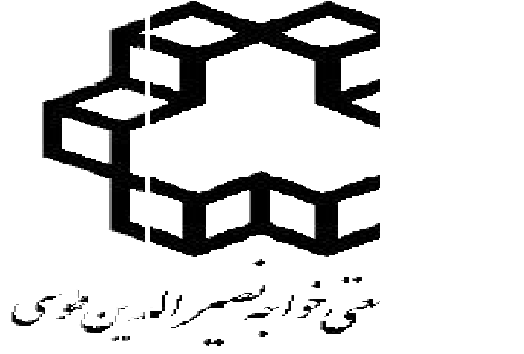 ﻓﺮم درﺧﻮاﺳﺖ ﮔﻮاﻫﯽ اﺷﺘﻐﺎل ﺑﻪ ﮐﺎراﻋﻀﺎء ﻣﺤﺘﺮم ﻫﯿﺎت ﻋﻠﻤﯽ.......................... ﺷﻨﺎﺳﻨﺎﻣﻪ ﺷﻤﺎره ﺑﻪ   ........................ اﯾﻨﺠﺎﻧﺐﻧﺎم ﭘﺪر ...................  ﻋﻀﻮ ﻫﯿﺎت ﻋﻠﻤﯽ "رﺳﻤﯽ،ﭘﯿﻤﺎﻧﯽ ................."درﺧﻮاﺳﺖ  ﯾﮏ  ﺑﺮگ  ﮔﻮاﻫﯽ  اﺷﺘﻐﺎل  ﺑﻪ ﮐﺎر  ﺟﻬﺖ اراﺋﻪ ﺑﻪ. دارم را ......................................................ﺧﻮاﻫﺸــﻤﻨﺪ  اﺳــﺖ در اﯾــﻦ ﺧﺼــﻮص اﻗــﺪاﻣﺎت ﻻزم راﻣﺒﺬول ﻓﺮﻣﺎﯾﯿﺪ .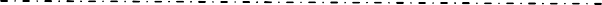 ﺟﻨــﺎب آﻗــﺎي / ﺳــﺮﮐﺎر ﺧــﺎﻧﻢ                                 ﺟﻬــﺖﺑﺮرﺳﯽ و اﻗﺪام ﻻزمﻣﺪﯾﺮ اﻣﻮر اداري......../......../.	ﺗﺎرﯾﺦ